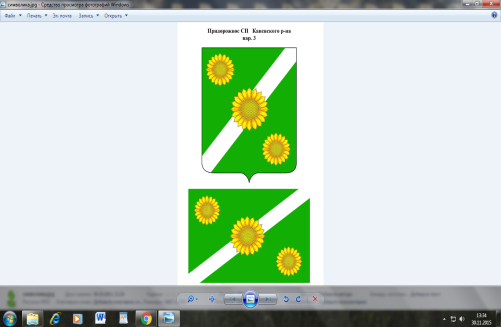 СОВЕТ  ПРИДОРОЖНОГО СЕЛЬСКОГО ПОСЕЛЕНИЯ КАНЕВСКОГО РАЙОНАРЕШЕНИЕот  23 июня 2016 года                                                                                № 71ст-ца ПридорожнаяОб утверждении положения о видах поощерения муниципального служащего и порядке его применения              В соответствии с Федеральным законом от 06.10.2003 № 131-ФЗ «Об общих принципах организации местного самоуправления в Российской Федерации», Федеральным законом от 02.03.2007 № 25-ФЗ «О муниципальной службе в Российской Федерации», ст.24 Закона Краснодарского края от 08.06.2007 №1244-КЗ «О муниципальной службе в Краснодарском крае», Трудовым кодексом Российской Федерации, Совет Придорожного сельского поселения Каневского района решил:1. Утвердить Положение о видах поощрения муниципального служащего и порядке его применения (прилагается).                                     2.Контроль за выполнением настоящего решения возложить на постоянную комиссию Совета Придорожного сельского поселения Каневского района по вопросам социального развития сельского поселения.                3. Решение вступает в силу  со дня его официального обнародования. Глава Придорожного сельского поселения Каневского района                                                        А.Н. Камышан                                                                      ПРИЛОЖЕНИЕ                                                                        УТВЕРЖДЕНО                                                                  решением Совета Придорожного                                                                сельского поселения Каневского района                                                                        от __________ № _____ПОЛОЖЕНИЕО ВИДАХ ПООЩРЕНИЯ МУНИЦИПАЛЬНОГО СЛУЖАЩЕГО И ПОРЯДКЕ ЕГО ПРИМЕНЕНИЯ Раздел I Общие положения1. Положение о видах поощрения муниципального служащего и порядке его применения (далее – муниципальные служащие)  разработано в соответствии с Федеральным законом от 06.10.2003 № 131-ФЗ «Об общих принципах организации местного самоуправления в Российской Федерации», Федеральным законом от 02.03.2007 № 25-ФЗ «О муниципальной службе в Российской Федерации», ст.24 Закона Краснодарского края от 08.06.2007 №1244-КЗ «О муниципальной службе в Краснодарском крае», Трудовым кодексом Российской Федерации.2. Поощрение муниципальных служащих - это форма общественного признания заслуг и оказания почета за достигнутые результаты в профессиональной деятельности, направленная на усиление заинтересованности муниципальных служащих в повышении профессионального уровня, своевременном и качественном выполнении своих обязанностей, безупречной службе.Поощрения муниципальных служащих применяются за эффективную и безупречную службу.Поощрение производится на основе индивидуальной оценки качества труда каждого муниципального служащего и его личного вклада в решение задач, поставленных перед ним.Раздел II Основания поощрения муниципальных служащих 3. Основаниями для поощрения являются:а) безупречная и эффективная муниципальная служба;б) выполнение заданий особой важности и сложности;в) образцовое выполнение муниципальным служащим должностных обязанностей;г) другие достижения по службе.4. Безупречность службы определяется отсутствием дисциплинарных взысканий на дату оформления поощрения.5. Важность и сложность заданий в каждом конкретном случае определяется руководителем муниципального служащего.6. Образцовое выполнение муниципальным служащим должностных обязанностей означает качественное и своевременное их исполнение, творческий подход и проявление инициативы, обеспечивающие эффективность работы администрации Придорожного сельского поселения Каневского района.Раздел III Виды поощрений муниципальных служащих  7. За безупречную и эффективную муниципальную службу могут применяться следующие виды поощрения муниципального служащего:а) объявление благодарности с выплатой единовременного поощрения;б) вручение ценного подарка;в) выплата единовременного поощрения в связи с выходом на государственную пенсию за выслугу лет;г) иные виды поощрения, предусмотренные законодательством Российской Федерации;д) иные виды поощрения, устанавливаемые муниципальными правовыми актами.Раздел IV Порядок применения поощрений8. Решение о применении поощрения принимается главой Придорожного сельского поселения,                                                        с которым муниципальный служащий находится в трудовых отношениях (далее - Работодатель). 9. Ходатайство о применении поощрения готовится непосредственным руководителем муниципального служащего на имя Работодателя.10. Ходатайство должно быть мотивированным, отражать степень участия муниципального служащего в решении конкретной задачи, стоящей перед администрацией Придорожного сельского поселения.                                                                                                       11. Ходатайство подписывается непосредственным руководителем муниципального служащего.12. Допускается одновременное применение нескольких видов поощрений.13. В течение срока действия дисциплинарного взыскания муниципальный служащий не поощряется.14. Решение о применении поощрения оформляется соответствующим муниципальным правовым актом. В решении должны в обязательном порядке содержаться сведения о том, за какие именно заслуги и достижения поощряется муниципальный служащий, и какой вид поощрения применяется.15. Выплата муниципальному служащему единовременного поощрения или награждение ценным подарком производится за счет средств бюджета Придорожного сельского поселения Каневского района.16. Поощрение муниципального служащего доводится до сведения коллектива, объявляется (вручается) в торжественной обстановке соответственно Работодателем или по его поручению другим должностным лицом.17. Сведения о поощрении вносятся в личное дело и трудовую книжку муниципального служащего.18. Общий отдел администрации Придорожного сельского поселения Каневского района участвует в подготовке ходатайств о поощрении муниципального служащего, ведет учет поощрений.